§18554.  State participation in the compact1.  Participation requirements.  To participate in the compact, a state must currently:A.  License and regulate licensed professional counselors;  [PL 2021, c. 547, §1 (NEW).]B.  Require licensees to pass a nationally recognized exam approved by the commission;  [PL 2021, c. 547, §1 (NEW).]C.  Require licensees to have a 60-semester-hour or 90-quarter-hour master's degree in counseling or 60 semester hours or 90 quarter hours of graduate course work including the following topic areas:(1)  Professional counseling orientation and ethical practice;(2)  Social and cultural diversity;(3)  Human growth and development;(4)  Career development;(5)  Counseling and helping relationships;(6)  Group counseling and group work;(7)  Diagnosis and treatment and assessment and testing;(8)  Research and program evaluation; and(9)  Other areas as determined by the commission;  [PL 2021, c. 547, §1 (NEW).]D.  Require licensees to complete a supervised postgraduate professional experience as defined by the commission; and  [PL 2021, c. 547, §1 (NEW).]E.  Have a mechanism in place for receiving and investigating complaints about licensees.  [PL 2021, c. 547, §1 (NEW).][PL 2021, c. 547, §1 (NEW).]2.  Duties.  A member state shall:A.  Participate fully in the commission's data system, including using the commission's unique identifier as defined in rules;  [PL 2021, c. 547, §1 (NEW).]B.  Notify the commission, in compliance with the terms of the compact and rules, of any adverse action or the availability of investigative information regarding a licensee;  [PL 2021, c. 547, §1 (NEW).]C.  Implement or utilize procedures for considering the criminal history records of applicants for an initial privilege to practice.  These procedures must include the submission of fingerprints or other biometric-based information by applicants for the purpose of obtaining an applicant's criminal history record information from the Federal Bureau of Investigation and the agency responsible for retaining that state's criminal records.  A member state shall fully implement a criminal background check requirement, within a time frame established by rule, by receiving the results of the Federal Bureau of Investigation record search and shall use the results in making licensure decisions.  Communication between a member state and the commission and among member states regarding the verification of eligibility for licensure through the compact may not include any information received from the Federal Bureau of Investigation relating to a federal criminal records check performed by a member state under Public Law 92-544;  [PL 2021, c. 547, §1 (NEW).]D.  Comply with the rules of the commission;  [PL 2021, c. 547, §1 (NEW).]E.  Require an applicant to obtain or retain a license in the home state and meet the home state's qualifications for licensure or renewal of licensure, as well as all other applicable state laws;  [PL 2021, c. 547, §1 (NEW).]F.  Grant the privilege to practice to a licensee holding a valid unencumbered license in another member state in accordance with the terms of the compact and rules; and  [PL 2021, c. 547, §1 (NEW).]G.  Provide for the attendance of the state's commissioner to the counseling compact commission meetings.  [PL 2021, c. 547, §1 (NEW).][PL 2021, c. 547, §1 (NEW).]3.  Fees.  Member states may charge a fee for granting the privilege to practice.[PL 2021, c. 547, §1 (NEW).]4.  Nonresidents.  Individuals not residing in a member state may continue to be able to apply for a member state's single-state license as provided under the laws of each member state; however, the single-state license granted to these individuals may not be recognized as granting a privilege to practice professional counseling in any other member state.[PL 2021, c. 547, §1 (NEW).]5.  Single-state license requirements.  Nothing in this compact may affect the requirements established by a member state for the issuance of a single-state license.[PL 2021, c. 547, §1 (NEW).]6.  License recognition.  A license issued to a licensed professional counselor by a home state to a resident in that state must be recognized by each member state as authorizing a licensed professional counselor to practice professional counseling, under a privilege to practice, in each member state.[PL 2021, c. 547, §1 (NEW).]SECTION HISTORYPL 2021, c. 547, §1 (NEW). The State of Maine claims a copyright in its codified statutes. If you intend to republish this material, we require that you include the following disclaimer in your publication:All copyrights and other rights to statutory text are reserved by the State of Maine. The text included in this publication reflects changes made through the First Regular and Frist Special Session of the 131st Maine Legislature and is current through November 1, 2023
                    . The text is subject to change without notice. It is a version that has not been officially certified by the Secretary of State. Refer to the Maine Revised Statutes Annotated and supplements for certified text.
                The Office of the Revisor of Statutes also requests that you send us one copy of any statutory publication you may produce. Our goal is not to restrict publishing activity, but to keep track of who is publishing what, to identify any needless duplication and to preserve the State's copyright rights.PLEASE NOTE: The Revisor's Office cannot perform research for or provide legal advice or interpretation of Maine law to the public. If you need legal assistance, please contact a qualified attorney.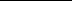 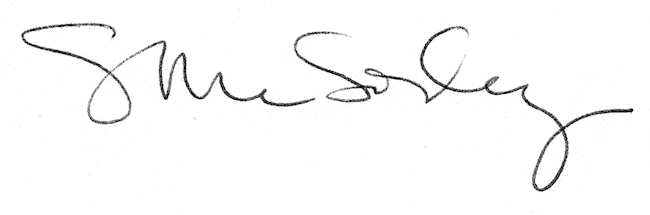 